Приложение №1к постановлению администрацииместного самоуправленияМоздокского городского поселенияот 14.08.2018г. № 1134Муниципальная программа «Формирование современной городской среды в Моздокском городском поселении на 2018-2022 годы»Паспорт муниципальной программыРаздел 1. Характеристика текущего состояния и основные проблемы благоустройство Моздокского городского поселенияПриродно-климатические условия Моздокского городского поселения, его географическое положение и рельеф создают относительно благоприятные предпосылки для проведения работ по благоустройству территорий, развитию инженерной инфраструктуры.Анализ сферы благоустройства в Моздокском городском поселении показал, что в последние годы в Моздокском городском поселении проводилась целенаправленная работа по благоустройству дворовых территории и территорий общего пользования.В то же время в вопросах благоустройства Моздокского городского поселения имеется ряд проблем: низкий уровень общего благоустройства дворовых территории, низкий уровень экономической привлекательности территории общего пользования из-за наличия инфраструктурных проблем, санитарное содержание дворовых территорий. По-прежнему серьезную озабоченность вызывают состояние придомовых территорий многоквартирных жилых домов и заброшенные зоны в черте поселения. Для решения данной проблемы требуется участие и взаимодействие органов местного самоуправления поселения с привлечением населения, наличия финансирования с привлечением источников всех уровней, что обуславливает необходимость разработки и применения данной Программы.Для решения проблем по благоустройству поселения необходимо использовать программно-целевой метод. Комплексное решение проблемы окажет положительный эффект на санитарно-эпидемиологическую обстановку, предотвратит угрозу жизни и безопасности граждан, будет способствовать повышению уровня их комфортного проживания.Так, на территории Моздокского городского поселения имеются территории общего пользования (проезды, центральные улицы, площади, скверы, парки и т.д.) и дворовые территории, благоустройство которых не отвечает современным требованиям и требует комплексного подхода к благоустройству.В настоящее время большая часть дворовых и общественных территорий имеют значительный износ, что является фактором сдерживания динамичного развития имиджа и перспектив развития Моздокского городского поселения.В результате интенсивной эксплуатации фактическое состояние не соответствует современным требованиям и нуждается в модернизации.Количество благоустроенных дворовых территорий – 9, площадь благоустроенных дворовых территорий – 13 581,5 кв. м.Доля благоустроенных дворовых территорий МКД от общего количества дворовых территорий  составляет – 3,8%.Население, проживающее в МКД с благоустроенными дворовыми территориями – 1450 человек, доля от общей численности населения МО Моздокского городского поселения, проживающего в МКД – 6,8%.Количество муниципальных территорий общего пользования – 13, площадь – 110га.Площадь благоустроенных муниципальных территорий общего пользования – 0,0га, доля – 0%.Площадь муниципальных территорий общего пользования нуждающихся в благоустройстве – 110га, доля – 100%.Собственники помещений в МКД участвуют в благоустройстве дворовых территорий в рамках субботников, месячников и др. мероприятий.Дворовые территории и участки наиболее посещаемых общественных пространств, требуют проведения необходимых работ. На текущий момент к ним относятся:ремонт асфальтобетонного покрытия дворовой территории, в том числе места стоянки автотранспортных средств, тротуаров и автомобильных дорог, образующих проезды к территориям, прилегающим к многоквартирным домам Моздокского городского поселения и проездов к ним;ремонт и восстановление дворового освещения;установка малых архитектурных форм (урн, скамеек);установка ограждений;оборудование детских и (или) спортивных площадок, площадок для отдыха и досуга, площадок для выгула домашних животных;оборудование автомобильных парковок;озеленение территорий.Комплексное благоустройство дворовых и общественных территорий позволит выполнить архитектурно-планировочную организацию территории, обеспечить комфортные условия проживания граждан.Раздел 2. Основные понятия, цели, задачи, показатели (индикаторы) реализации программы, основные ожидаемые конечные результаты ПрограммыОсновные понятия, используемые в Программе:Благоустройство территории- комплекс предусмотренных правилами благоустройства территорий муниципального образования мероприятий по содержанию территории, а также по проектированию и размещению объектов благоустройства, направленных на обеспечение и повышение комфортности условий проживания граждан, поддержание и улучшение санитарного и эстетического состояния территории.Дворовая территория многоквартирных домов- совокупность территорий, прилегающих к многоквартирным домам, с расположенными на них объектами, предназначенными для обслуживания и эксплуатации таких домов, и элементами благоустройства этих территорий, в том числе парковками (парковочными местами), тротуарами и автомобильными дорогами, образующие проезды к территориям, прилегающим к многоквартирным домам.Благоустройство дворовых территории, предусматривающее:минимальный перечень работ:а)	ремонт дворовых проездов;б)	обеспечение освещения дворовых территорий;в)	установка скамеек;г)	установка урн;С приложением визуализированного (фото) перечня образцов и элементов благоустройства, предполагаемых к размещению на дворовой территории.дополнительный перечень работ:а)	оборудование детских и (или) спортивных площадок;б)	озеленение;г)	оборудование автомобильных парковок;д)	устройство контейнерной площадки (при необходимости).е) устройство пандусов (при необходимости).ж) ремонт имеющейся или устройство новой дождевой канализации, дренажной системы, организация вертикальной планировки территории (при необходимости).При этом дополнительный перечень работ реализуется только при условии реализации работ, предусмотренных минимальным перечнем по благоустройству.2) Благоустройство территорий общего пользования, предусматривающее:а)	обеспечение освещения общественных территорий;б)	установка скамеек;в)	установка урн;г) озеленение.- благоустройство парков/скверов/бульваров; - устройство освещения улицы/парка/сквера/бульвара; - благоустройство набережной - благоустройство места для купания (пляжа); - устройство или реконструкция детской площадки; - благоустройство территории возле общественного здания (как правило – Дом культуры или библиотека); - благоустройство территории вокруг памятника; - реконструкция пешеходных зон (тротуаров) с обустройством зон отдыха (лавочек и пр.) на конкретной улице; - обустройство родников; - очистка водоемов; - благоустройство пустырей; - благоустройство городских площадей (как правило центральных); - благоустройство или организация муниципальных рынков; - иные объекты.Общественная территория- территории, которыми беспрепятственно пользуется неограниченный круг лиц на безоплатной основе (в том числе площади, улицы, проезды, набережные, скверы, бульвары, парки).Заинтересованные лица- собственники помещений в многоквартирных домах, собственники иных зданий и сооружений, расположенных	в границах дворовой территории, подлежащейблагоустройству.Трудовое участие заинтересованных лиц- выполнение неоплачиваемых работ по благоустройству, не требующих специальной квалификации (субботник, окрашивание элементов благоустройства, высадка растений, создание клумб).Программа разработана с целью формирования современной (комфортной) городской среды и позитивного имиджа Моздокского городского поселения.Задачи программы:повышение уровня благоустройства дворовых территорий;формирование реализованных практик благоустройства на территории (парков, скверов, бульваров, набережных и др.);повышение квалификации сотрудников органов власти Моздокского городского поселения, отвечающих за реализацию Программу по благоустройству;повышение уровня вовлеченности заинтересованных граждан, организаций в реализацию мероприятий по благоустройству территории Моздокского городского поселения;повышение качества уровня жизни граждан путем формирования современного облика дворовых и общественных территорий.Создание современной (комфортной) среды городов возможно при соблюдении ряда условий, которые отвечают принципам программно-целевого метода планирования бюджета:Повышение общественной значимости благоустройства городской среды, повышение качества жизни, улучшение имиджевых характеристик населенных пунктов, вовлечение граждан в реализацию Программы;Комплексное совершенствование системы благоустройства территории населенных пунктов в соответствии с требованиями действующих норм;Оптимизация уровня благоустройства среды предполагает учёт интересов всех структурных и территориальных объектов, требующихповышения качества благоустройства, вне зависимости от формы собственности и местоположения;Развитие системы озеленённых пространств в городской среде в соответствии с Правилами благоустройства муниципального образования;Развитие системы благоустройства с учетом внедрения ресурсосберегающих технологий.Целью данной Программы является повышение уровня комплексного благоустройства территории Моздокского городского поселения.	Основной задачей для достижения поставленной цели является - совершенствование эстетичного вида поселения, создание гармоничной архитектурно-ландшафтной среды.Определены следующие цели Программы:создание безопасных и благоприятных условий проживания граждан в Моздокском городском поселении;формирование современного облика дворовых и общественных территорий Моздокского городского поселения;повышение уровня привлекательности Моздокского городского поселения.Для достижения целей Программы необходимо:Обеспечить вовлечение жителей и заинтересованных лиц в реализацию муниципальных проектов по благоустройству;Обеспечить	благоустройство	дворовых и общественных территорий, нуждающихся в благоустройстве;Обеспечение внедрения мероприятий на повышение энергетической эффективности объектов благоустройства (например: внедрение энергосберегающих источников освещения и прочее).Ожидаемыми результатами реализации Программы являются:Формирование современной городской среды в Моздокском городском поселении;Повышение уровня комфорта и внешнего облика городов и сельских поселений;Повышение энергетической эффективности объектов благоустройства.Раздел 3. Характеристика мер государственного и правовогорегулированияПрограмма предусматривает применение комплекса мер государственного правового регулирования, обеспечивающего проведение на территории Моздокского городского поселения государственной политики и осуществляющего управление, нормативно-правовое регулирование в сфере жилищно-коммунального хозяйства, которые реализуются путем принятия нормативных правовых актов Моздокского городского поселения и выполнения нормативных правовых актов Российской Федерации.В рамках мероприятий Программы также предусматриваются отдельные меры правового регулирования в сфере реализации Программы.Раздел 4. Характеристика основных мероприятий ПрограммыАдминистрацией местного самоуправления Моздокского городского поселения должна быть обеспечена разработка муниципальных программ формирования современной городской среды на 2018-2022 годы, принятие и реализация которых является одним из условий предоставления субсидии из федерального бюджета бюджетам субъектов Российской Федерации на реализацию комплекса мероприятий, предусмотренных Правилами предоставления и распределения субсидий из федерального бюджета бюджетам субъектов Российской Федерации на поддержку государственных программ субъектов Российской Федерации и муниципальных программ формирования современной городской среды, утвержденными постановлением Правительства Российской Федерации от 10 февраля 2017 года № 169 (в редакции постановления Правительства Российской Федерации от 16.12.2017г. № 1578), и направленных на развитие городской среды в муниципальных образованиях субъекта Российской Федерации.Разработку муниципальной программы рекомендуется осуществлять исходя из следующих принципов:полнота и достоверность информации;прозрачность и обоснованность решений органов местного самоуправления о включении объектов благоустройства в муниципальную программу;приоритет комплексности работ при проведении благоустройства;эффективность расходования федеральной субсидии путем обеспечения высокой степени готовности к реализации региональной программы на стадии ее формирования.Ответственный исполнитель муниципальной программы обеспечивает ее разработку, координацию деятельности соисполнителей и участников муниципальной программы, а также мониторинг ее реализации и предоставление отчетности о достижении целевых показателей (индикаторов) муниципальной программы.Одним из основных критериев качества и комфортности условий проживания в населенных пунктах, является обеспечение физической, пространственной и информационной доступности зданий, сооружений, дворовых и общественных территорий для инвалидов и других маломобильных групп населения. Планировка и застройка муниципальных образований, формирование жилых и рекреационных зон проводились, как правило, без учета требований доступности для маломобильных граждан. Состояние объектов благоустройства городских территорий в большинстве случаев не обеспечивает свободное передвижение людей с ограниченными возможностями. В данной связи муниципальными программами благоустройства, разработанными в рамках Программы, должны быть предусмотрены мероприятия по обеспечению доступности благоустраиваемых территорий для маломобильных групп населения.Перечень мероприятий Программы, с указанием исполнителей, результатов реализации приведены в Приложениях № 1, 2 к Программе.Перечень работ по благоустройству дворовых территорийБлагоустройство дворовых территорий предусматривает: 1. Минимальный перечень работ: - ремонт дворовых проездов; - обеспечение освещения дворовых территорий; - установку скамеек; - установку урн для мусора. При этом указанный перечень является исчерпывающим и не может быть расширен. Визуализированный перечень образцов элементов благоустройства, предлагаемых к размещению на дворовой территории многоквартирного дома, сформированный исходя из минимального перечня работ по благоустройству дворовых территорий, приводится в приложении №4 к настоящей программе. Нормативная стоимость (единичные расценки) работ по благоустройству дворовых территорий, входящих в состав минимального перечня работ, приведена в приложении №5 к настоящей программе. 2. Дополнительный перечень работ: - оборудование детских и (или) спортивных площадок; - оборудование автомобильных парковок; - озеленение дворовых территорий. Дополнительный перечень работ по благоустройству дворовых территорий реализуется только при условии реализации работ, предусмотренных минимальным перечнем по благоустройству дворовых территорий. Визуализированный перечень образцов элементов благоустройства, предлагаемых к размещению на дворовой территории многоквартирного дома, сформированный исходя из дополнительного перечня работ по благоустройству дворовых территорий, приводится в приложении №4 к настоящей программе. Ориентировочная стоимость (единичные расценки) работ по благоустройству дворовых территорий, входящих в состав дополнительного перечня работ, приведена в приложении №5 к настоящей Программе.Нормативная стоимость (единичные расценки) работ по благоустройству дворовых территорий, входящих в состав минимального перечня таких работ, рассчитана в соответствии с действующими нормативными актами. При этом, указанные расценки могут быть рассчитаны муниципальным образованием самостоятельно или с привлечением специализированных организаций (например, центры ценообразования).Также стоимость работ может быть определена в соответствии с Методическими рекомендациями по применению методов определения начальной (максимальной) цены контракта, цены контракта, заключаемого с единственным поставщиком (подрядчиком, исполнителем) (утв. приказом Министерства экономического развития РФ от 2 октября 2013 г. № 567) к Федеральному закону от 5 апреля 2013 г. №  44-ФЗ «О контрактной системе в сфере закупок товаров, работ, услуг для обеспечения государственных и муниципальных нужд».Форма и минимальная доля участия заинтересованных лиц, организаций в выполнении минимального и дополнительного перечней работ по благоустройству дворовых территорийФорма участия собственников помещений в многоквартирных домах, собственников иных зданий и сооружений, расположенных в границах дворовой территории, подлежащей благоустройству, в реализации мероприятий по благоустройству дворовой территории может быть трудовой и (или) финансовой. Заинтересованные лица (собственники помещений в многоквартирных домах, собственники иных зданий и сооружений, расположенных в границах дворовой территории, подлежащей благоустройству), в случае участия в выполнении минимального и дополнительного перечня работ по благоустройству дворовых территорий, должны руководствоваться действующим законодательством в сфере реализации настоящей Программы, а также требованиями Порядка аккумулирования средств заинтересованных лиц, направляемых на выполнение дополнительного перечня работ по благоустройству дворовых территорий, приведенногов приложении №2 к настоящему Постановлению. В качестве документов, подтверждающих финансовое участие, могут быть представлены копии платежных поручений о перечислении средств или внесении средств на счет, открытый в порядке, установленном муниципальным образованием, копия ведомости сбора средств с физических лиц, которые впоследствии также вносятся на счет, открытый в порядке, установленном муниципальным образованием. Кроме финансового (денежного) вклада, вклад может быть внесен в неденежной форме. Трудовое участие - это добровольное и безвозмездное участие жителей в работах по благоустройству. В частности, этом может быть: - выполнение жителями неоплачиваемых работ, не требующих специальной квалификации, как например: подготовка объекта (дворовой территории) к началу работ (земляные работы, снятие старого оборудования, уборка мусора), и другие работы (покраска оборудования, озеленение территории, посадка деревьев, охрана объекта); - предоставление строительных материалов, техники и т.д.; - обеспечение благоприятных условий для работы подрядной организации, выполняющей работы и для ее работников (горячий чай, печенье и т. д.). В качестве документов (материалов), подтверждающих трудовое участие могут быть представлены отчет подрядной организации о выполнении работ, включающей информацию о проведении мероприятия с трудовым участием граждан, отчет совета многоквартирного дома, лица, управляющего многоквартирным домом о проведении мероприятия с трудовым участием граждан. При этом, рекомендуется в качестве приложения к такому отчету представлять фото-, видеоматериалы, подтверждающие проведение мероприятия с трудовым участием граждан и размещать указанные материалы в средствах массовой информации, социальных сетях, информационно-телекоммуникационной сети «Интернет».Раздел 5. Информация об участии общественных и научных организацийв реализации ПрограммыГлавным принципом механизма реализации Программы является принцип общественного участия в процессах формирования и контроля программных мероприятий, так как задачи Программы направлены в первую очередь на создание комфортных условий проживания самих граждан, которые вправе предлагать объекты для благоустройства, а также получать оперативную информацию обо всех этапах реализации Программы.Раздел 6. Обоснование объема финансовых ресурсов, необходимых для реализации ПрограммыОбщий объем финансирования программы составит 14 862,559 тыс. рублей, из них:8 159,914 тыс. рублей – дворовые территории;6 702,645 тыс. рублей – общественные территории.Источники финансирования:Федеральный бюджет – 7 440,0 тыс. рублей, из них на мероприятия по благоустройству дворовых территорий – 4 025,633 тыс. рублей;на мероприятия по благоустройству общественных территорий – 3 414,367 тыс. рублей.Республиканский бюджет – 560,0 тыс. рублей, из них на мероприятия по благоустройству дворовых территорий – 303,005 тыс. рублей;на мероприятия по благоустройству общественных территорий – 256,995 тыс. рублей.Местный бюджет – 6 815,879 тыс. рублей, из них на мероприятия по благоустройству дворовых территорий – 3 784,596 тыс. рублей, в том числе – 246,0 тыс. рублей на разработку дизайн-проектов;на мероприятия по благоустройству общественных территорий – 3 031,283 тыс. рублей, в том числе – 30,0 тыс. рублей на разработку дизайн-проектов.Внебюджетные источникифинансирования – 46,680 тыс. рублей на мероприятия по благоустройству дворовых территорий согласно дополнительному перечню.Объем финансового обеспечения Программы будет актуализироваться по мере доведения лимитов бюджетных обязательств на реализацию данной программы (Приложения № 1, 2 к Программе).Порядок расходования средств субсидии из бюджета субъекта Российской Федерации, направляемых на выполнение работ по благоустройству дворовых территорийРасходование субсидий возможно одним из следующих путей:- предоставления субсидий бюджетным и автономным учреждениям, в том числе субсидии на финансовое обеспечение выполнения ими государственного (муниципального) задания;- закупки товаров, работ и услуг для обеспечения государственных (муниципальных) нужд (за исключением бюджетных ассигнований для обеспечения выполнения функций казенного учреждения и бюджетных ассигнований на осуществление бюджетных инвестиций в объекты государственной (муниципальной) собственности казенных учреждений);- предоставления субсидий юридическим лицам (за исключением субсидий государственным (муниципальным) учреждениям), индивидуальным предпринимателям, физическим лицам на возмещение затрат по выполнению работ по благоустройству дворовых территорий (в случае, если дворовая территория образована земельными участками, находящимися полностью или частично в частной собственности), и (или) на финансовое обеспечение затрат в связи с производством (реализацией) товаров, выполнением работ, оказанием услуг, порядком (правилами) предоставления которых установлено требование о последующем подтверждении их использования в соответствии с условиями и (или) целями предоставления.Раздел 7. План-график благоустройства дворовых и общественных территорий на 2018-2022 гг.В Моздокском городском поселении в период с 10.07.2017 года по 25.07.2017 года, согласно постановлению администрации местного самоуправления Моздокского городского поселения от07.07.2017 года № 973 «О проведении инвентаризации дворовых территорий, прилегающих к МКД, и общественных территорий, объектов недвижимого имущества и земельных участков, уровня благоустройства индивидуальных  жилых домов и земельных участков, предоставленных для их размещения, нуждающихся в благоустройстве, территорий муниципального образования – Моздокское городское поселение»  была проведена инвентаризация дворовых территорий, прилегающих к МКД, общественных территорий, объектов недвижимого имущества и земельных участков, уровня благоустройства индивидуальных жилых домов и земельных участков, предоставленных для их размещения,  нуждающихся благоустройстве, территорий муниципального образования –Моздокское городское поселение».Были составлены Паспорта благоустройства указанных территорий и общий Паспорт благоустройства населенного пункта МО - Моздокское городское поселение.По итогам проведения инвентаризации составлен План-график благоустройства дворовых и общественных территорий, расположенных на территории Моздокского городского поселения на 2018-2022гг. (Приложение № 3к Программе) включающий в себя адрес территории и дату предполагаемого благоустройства.Раздел 8. Анализ рисков реализации Программы (вероятных явлений, событий, процессов, не зависящих от участников Программы и негативно влияющих на основные параметры Программы) и описание мер управления рисками реализации ПрограммыПри использовании программно-целевого метода могут возникнуть следующие внешние риски реализации Программы:законодательные риски, связанные с несовершенством законодательной базы в сфере жилищно-коммунального хозяйства;финансово-экономические риски, связанные с возможным уменьшением объема средств, направляемых на реализацию основных мероприятий Программы, оптимизацией расходов при формировании проекта бюджета Моздокского городского поселения на очередной финансовый год и плановый период. Последствиями указанных рисков могут явиться недостаточная финансовая поддержка реализации мероприятий Программы, снижение эффективности использования выделяемых бюджетных средств.Внешними рисками реализации Программы являются действие обстоятельств непреодолимой силы, изменение федерального законодательства.К внутренним рискам реализации Программы относятся следующие организационные и управленческие риски:недостаточная проработка вопросов, решаемых в рамках реализации Программы;несвоевременная разработка, согласование и принятие документов, обеспечивающих выполнение основных мероприятий Программы;недостаточная оперативность корректировки хода реализации Программы при возникновении внешних рисков реализации Программы.В целях минимизации вышеуказанных рисков реализации Программы предусматривается оперативное реагирование и принятие следующих мер по управлению рисками реализации Программы:оперативный мониторинг хода реализации Программы;оптимизация расходов бюджета Моздокского городского поселения и привлечение дополнительных средств на выполнение основных мероприятий Программы (подпрограмм Программы);оперативное реагирование на изменения федерального законодательства;определение приоритетов для первоочередного финансирования основных мероприятий Программы;своевременная корректировка основных мероприятий Программы и сроков их выполнения с сохранением ожидаемых результатов их реализации.Финансирование основных мероприятий Программы в очередном финансовом году будет осуществляться с учетом результатов мониторинга хода и эффективности её реализации в отчетном периоде.Приложение №1к муниципальной программе «Формирование современной городской среды в Моздокскомгородском поселении на 2018-2022 годы»Приложение № 2к муниципальной программе «Формирование современной городской среды в Моздокском городском поселении на 2018-2022 годы»Перечень мероприятий муниципальной программы «Формирование современной городской средыв Моздокском городском поселении на 2018-2022 гг.»Приложение №3к муниципальной программе «Формированиесовременной городской среды в Моздокскомгородском поселении на 2018-2022 годы»План-график на 2018-2022 годы, для программы «Формирование комфортной городской среды»Приложение №4к муниципальной программе «Формированиесовременной городской среды в Моздокскомгородском поселении на 2018-2022 годы»Примерный визуализированный перечень образцов элементов благоустройства, предлагаемых к размещению на дворовой территорииПриложение №5к муниципальной программе «Формированиесовременной городской среды в Моздокскомгородском поселении на 2018-2022 годы»Нормативная стоимость* (единичные расценки) работ по благоустройству дворовых территорий, входящих в состав минимального перечня работ*Нормативная стоимость (единичные расценки) работ по благоустройству дворовых территорий может меняться в зависимости от индексации цен.Наименование программыПрограмма «Формирование современной городской среды в Моздокском городском поселении на 2018-2022 годы» (далее - Программа)Основание для разработки программыПостановление Правительства Российской Федерации от 10.02.2017г. № 169 «Об утверждении Правил предоставления и распределения субсидий из федерального бюджета бюджетам субъектов Российской Федерации на поддержку государственных программ субъектов Российской Федерации и муниципальных программ формирования современной городской среды»;Федеральный закон от 06.10.2003г. № 131-ФЗ «Об общих принципах организации местного самоуправления»Муниципальный заказчик программыАдминистрация местного самоуправления Моздокского городского поселенияОсновной разработчик программыМуниципальное казенное учреждение муниципального образования – Моздокское городское поселение «Управление городского хозяйства»Ответственный исполнитель программыМуниципальное казенное учреждение муниципального образования – Моздокское городское поселение «Управление городского хозяйства»Участники программыОрганизации по управлению многоквартирными домами всех форм собственности; Товарищества собственников жилья, жилищно-строительные кооперативы или иные специализированные потребительские кооперативы;Собственники помещений многоквартирных домов.Подпрограммы ПрограммыОтсутствуютЦели программыПовышение качества и комфорта городской среды Моздокского городского поселения;Повышение уровня благоустройства нуждающихся в благоустройстве территорий общего пользования Моздокского городского поселения, а также дворовых территорий многоквартирных домовЗадачи программыПовышение уровня благоустройства общественных территорий Моздокского городского поселения.Формирование реализованных практик благоустройства на территории Моздокского городского поселения. Повышение уровня вовлеченности заинтересованных граждан, организаций, проживающих и расположенных на территории Моздокского городского поселения в реализацию мероприятий по благоустройству территории Моздокского городского поселения.Повышение качества уровня жизни граждан путем формирования современного облика дворовых и общественных территорий.Обеспечение формирования единых подходов и ключевых приоритетов формирования комфортной городской среды.Создание и развитие эстетичности и социально-экологической организованной городской среды.Целевые индикаторы и показателиКоличество реализованных проектов благоустройства дворовых территорий.Количество реализованных проектов благоустройства общественных территорий.Доля реализованных проектов благоустройства дворовых территорий.Доля реализованных проектов благоустройства общественных территорий.Срок реализацииПрограмма реализуется в течение 2018-2022 годовОбъемы и источники финансового обеспечения программыОбщий объем финансирования программы составит 14 862,559 тыс. рублей, из них:8 159,914 тыс. рублей – дворовые территории;6 702,645 тыс. рублей – общественные территории.Источники финансирования:Федеральный бюджет – 7 440,0 тыс. рублей, из них на мероприятия по благоустройству дворовых территорий – 4 025,633 тыс. рублей, на мероприятия по благоустройству общественных территорий – 3 414,367 тыс. рублей.Республиканский бюджет – 560,0 тыс. рублей, из них на мероприятия по благоустройству дворовых территорий – 303,005 тыс. рублей, на мероприятия по благоустройству общественных территорий – 256,995 тыс. рублей.Местный бюджет – 6 815,879 тыс. рублей,из них на мероприятия по благоустройству дворовых территорий – 3 784,596 тыс. рублей, в том числе – 246,0 тыс. рублей на разработку дизайн-проектовна мероприятия по благоустройству общественных территорий – 3 031,283 тыс. рублей, в том числе – 30,0 тыс. рублей на разработку дизайн-проектов.Внебюджетные источникифинансирования – 46,680 тыс. рублей на мероприятия по благоустройству дворовых территорий согласно дополнительному перечнюОжидаемые результатыПовышение уровня комплексного благоустройства общественных территорий, включая благоустройство скверов, освещение общественных территорий, сохранение и увеличение числа озелененных территорий.Увеличение доли благоустроенных дворовых и общественных территорий, на территории Моздокского городского поселения.Повышение уровня комфорта граждан.Улучшение внешнего облика Моздокского городского поселения.НаименованиеНомер и наименованиеОтветственный исполнитель программыИсточникфинансирования(наименованияисточниковфинансирования)Оценка расходов по годам реализации муниципальной программы (тыс. рублей)Оценка расходов по годам реализации муниципальной программы (тыс. рублей)Оценка расходов по годам реализации муниципальной программы (тыс. рублей)Оценка расходов по годам реализации муниципальной программы (тыс. рублей)Оценка расходов по годам реализации муниципальной программы (тыс. рублей)НаименованиеНомер и наименованиеОтветственный исполнитель программыИсточникфинансирования(наименованияисточниковфинансирования)20182019202020212022123456789Муниципальная программа«Формирование современной городской среды в Моздокском городском поселении  на 2018-2022 годы»Мероприятие 1.«Благоустройство дворовых территорий Моздокского городского поселения»МКУ МО МГП «Управление городского хозяйства»всего,7 913,914   0,000,000,000,00Муниципальная программа«Формирование современной городской среды в Моздокском городском поселении  на 2018-2022 годы»Мероприятие 1.«Благоустройство дворовых территорий Моздокского городского поселения»МКУ МО МГП «Управление городского хозяйства»в т.ч. по отдельным источникам финансирования:Муниципальная программа«Формирование современной городской среды в Моздокском городском поселении  на 2018-2022 годы»Мероприятие 1.«Благоустройство дворовых территорий Моздокского городского поселения»МКУ МО МГП «Управление городского хозяйства»федеральныйбюджет4 025,6330,000,000,000,00Муниципальная программа«Формирование современной городской среды в Моздокском городском поселении  на 2018-2022 годы»Мероприятие 1.«Благоустройство дворовых территорий Моздокского городского поселения»МКУ МО МГП «Управление городского хозяйства»республиканскийбюджет303,0050,000,000,000,00Муниципальная программа«Формирование современной городской среды в Моздокском городском поселении  на 2018-2022 годы»Мероприятие 1.«Благоустройство дворовых территорий Моздокского городского поселения»МКУ МО МГП «Управление городского хозяйства»бюджет МГП3 538,5960,000,000,000,00Муниципальная программа«Формирование современной городской среды в Моздокском городском поселении  на 2018-2022 годы»Мероприятие 1.«Благоустройство дворовых территорий Моздокского городского поселения»МКУ МО МГП «Управление городского хозяйства»внебюджетные средства46,6800,000,000,000,00Муниципальная программа«Формирование современной городской среды в Моздокском городском поселении  на 2018-2022 годы»Мероприятие 1.1«Разработка дизайн-проектов»МКУ МО МГП «Управление городского хозяйства»всего,246,000  0,000,000,000,00Муниципальная программа«Формирование современной городской среды в Моздокском городском поселении  на 2018-2022 годы»Мероприятие 1.1«Разработка дизайн-проектов»МКУ МО МГП «Управление городского хозяйства»в т.ч. по отдельным источникам финансирования:Муниципальная программа«Формирование современной городской среды в Моздокском городском поселении  на 2018-2022 годы»Мероприятие 1.1«Разработка дизайн-проектов»МКУ МО МГП «Управление городского хозяйства»бюджет МГП246,000   0,000,000,000,00Муниципальная программа«Формирование современной городской среды в Моздокском городском поселении  на 2018-2022 годы»Мероприятие2.«БлагоустройствообщественныхтерриторийМГП»МКУ МО МГП «Управление городского хозяйства»всего,6 672,6450,000,000,000,00Муниципальная программа«Формирование современной городской среды в Моздокском городском поселении  на 2018-2022 годы»Мероприятие2.«БлагоустройствообщественныхтерриторийМГП»МКУ МО МГП «Управление городского хозяйства»в т.ч. по отдельным источникам финансирования:Муниципальная программа«Формирование современной городской среды в Моздокском городском поселении  на 2018-2022 годы»Мероприятие2.«БлагоустройствообщественныхтерриторийМГП»МКУ МО МГП «Управление городского хозяйства»федеральныйбюджет3 414,3670,000,000,000,00Муниципальная программа«Формирование современной городской среды в Моздокском городском поселении  на 2018-2022 годы»Мероприятие2.«БлагоустройствообщественныхтерриторийМГП»МКУ МО МГП «Управление городского хозяйства»республиканскийбюджет256,9950,000,000,000,00Муниципальная программа«Формирование современной городской среды в Моздокском городском поселении  на 2018-2022 годы»Мероприятие2.«БлагоустройствообщественныхтерриторийМГП»МКУ МО МГП «Управление городского хозяйства»бюджет МГП3 001,2830,000,000,000,00Муниципальная программа«Формирование современной городской среды в Моздокском городском поселении  на 2018-2022 годы»Мероприятие2.«БлагоустройствообщественныхтерриторийМГП»МКУ МО МГП «Управление городского хозяйства»внебюджетныесредства0,000,000,000,000,00Муниципальная программа«Формирование современной городской среды в Моздокском городском поселении  на 2018-2022 годы»Мероприятие 2.1«Разработка дизайн-проектов»МКУ МО МГП «Управление городского хозяйства»всего,30,0000,000,000,000,00Муниципальная программа«Формирование современной городской среды в Моздокском городском поселении  на 2018-2022 годы»Мероприятие 2.1«Разработка дизайн-проектов»МКУ МО МГП «Управление городского хозяйства»в т.ч. по отдельным источникам финансирования:Муниципальная программа«Формирование современной городской среды в Моздокском городском поселении  на 2018-2022 годы»Мероприятие 2.1«Разработка дизайн-проектов»МКУ МО МГП «Управление городского хозяйства»бюджет МГП30,0000,000,000,000,00Цель, задачи, наименование мероприятийИсточники финансированияОбъемы финансирования (тыс. руб.)Объемы финансирования (тыс. руб.)Показатели результативности выполнения программыЦель, задачи, наименование мероприятийИсточники финансированиявсего 2018г.по видам работ 2018г.Показатели результативности выполнения программыЦель: повышение уровня комплексного благоустройства территории Моздокского городского поселенияЦель: повышение уровня комплексного благоустройства территории Моздокского городского поселенияЦель: повышение уровня комплексного благоустройства территории Моздокского городского поселенияЦель: повышение уровня комплексного благоустройства территории Моздокского городского поселенияЦель: повышение уровня комплексного благоустройства территории Моздокского городского поселенияЦель: повышение уровня комплексного благоустройства территории Моздокского городского поселенияЦель: повышение уровня комплексного благоустройства территории Моздокского городского поселенияЦель: повышение уровня комплексного благоустройства территории Моздокского городского поселенияЦель: повышение уровня комплексного благоустройства территории Моздокского городского поселенияЦель: повышение уровня комплексного благоустройства территории Моздокского городского поселенияСовершенствование эстетичного вида городского поселения, создание гармоничной архитектурно-ландшафтной средыВсего14 862,55914 862,559Усовершенствованный эстетичный вид городского поселения,  гармоничная архитектурно-ландшафтная средаСовершенствование эстетичного вида городского поселения, создание гармоничной архитектурно-ландшафтной средыФедеральный бюджет7 440,0007 440,000Усовершенствованный эстетичный вид городского поселения,  гармоничная архитектурно-ландшафтная средаСовершенствование эстетичного вида городского поселения, создание гармоничной архитектурно-ландшафтной средыРеспубликанский бюджет560,000560,000Усовершенствованный эстетичный вид городского поселения,  гармоничная архитектурно-ландшафтная средаСовершенствование эстетичного вида городского поселения, создание гармоничной архитектурно-ландшафтной средыМестный бюджет6 815,8796 815,879Усовершенствованный эстетичный вид городского поселения,  гармоничная архитектурно-ландшафтная средаСовершенствование эстетичного вида городского поселения, создание гармоничной архитектурно-ландшафтной средыВнебюджетные источники
финансирования (ВБ)46,68046,680Усовершенствованный эстетичный вид городского поселения,  гармоничная архитектурно-ландшафтная среда1. Разработка дизайн-проектов1. Разработка дизайн-проектов1. Разработка дизайн-проектов1. Разработка дизайн-проектов1. Разработка дизайн-проектовДворовые территорииМБ246,000246,000Разработка дизайн-проектовОбщественные территорииМБ30,00030,000Разработка дизайн-проектов2. Благоустройство прилегающих к жилым домам территорий2. Благоустройство прилегающих к жилым домам территорий2. Благоустройство прилегающих к жилым домам территорий2. Благоустройство прилегающих к жилым домам территорий2. Благоустройство прилегающих к жилым домам территориймкр.  Моздок-1, д. 26   ФБ, РБ, МБ, ВБ859,316859,316По всем видам работ мкр.  Моздок-1, д. 26   ФБ, РБ, МБ859,316859,316Виды работ согласно минимальному перечнюмкр.  Моздок-1, д. 26   ФБ, РБ, МБ859,316779,619ремонт а/б покрытия 970 м2мкр.  Моздок-1, д. 26   ФБ, РБ, МБ859,31624,015установка бульварных скамеек 2 шт.мкр.  Моздок-1, д. 26   ФБ, РБ, МБ859,31613,493установка металлических урн 2 шт.мкр.  Моздок-1, д. 26   ФБ, РБ, МБ859,31642,189установка светильников уличных 4 шт.мкр.  Моздок-1, д. 26   ФБ, РБ, МБ, ВБ0,0000,000Виды работ согласно дополнительному перечнюг. Моздок, ул. Кирова, д. 124А  ФБ, РБ, МБ, ВБ1 500,8131 500,813По всем видам работ г. Моздок, ул. Кирова, д. 124А  ФБ, РБ, МБ1 267,5261 267,526Виды работ согласно минимальному перечнюг. Моздок, ул. Кирова, д. 124А  ФБ, РБ, МБ1 267,5261 169,967 ремонт а/б покрытия 1128 м2г. Моздок, ул. Кирова, д. 124А  ФБ, РБ, МБ1 267,52639,828установка бульварных скамеек 4шт.г. Моздок, ул. Кирова, д. 124А  ФБ, РБ, МБ1 267,52627,303установка металлических урн 4 шт.г. Моздок, ул. Кирова, д. 124А  ФБ, РБ, МБ1 267,52630,428установка светильников уличных 4 шт.г. Моздок, ул. Кирова, д. 124А  ФБ, РБ, МБ, ВБ233,287233,287Виды работ согласно дополнительному перечнюг. Моздок, ул. Кирова, д. 124А  ФБ, РБ, МБ, ВБ233,287233,287установка детского комплекса ДИК-22 1 шт.г. Моздок, ул. Кирова, д. 149  ФБ, РБ, МБ, ВБ1 380,5091 380,509По всем видам работ г. Моздок, ул. Кирова, д. 149  ФБ, РБ, МБ1 110,6331 110,633Виды работ согласно минимальному перечнюг. Моздок, ул. Кирова, д. 149  ФБ, РБ, МБ1 110,6331 018,323  ремонт а/б покрытия 1127,68 м2г. Моздок, ул. Кирова, д. 149  ФБ, РБ, МБ1 110,63348,030установка бульварных скамеек 4 шт.г. Моздок, ул. Кирова, д. 149  ФБ, РБ, МБ1 110,63333,733установка металлических урн 5 шт.г. Моздок, ул. Кирова, д. 149  ФБ, РБ, МБ1 110,63310,547установка светильников уличных 1 шт.г. Моздок, ул. Кирова, д. 149  ФБ, РБ, МБ, ВБ269,876269,876Виды работ согласно дополнительному перечнюг. Моздок, ул. Кирова, д. 149  ФБ, РБ, МБ, ВБ269,876180,207установка горки 1 шт.г. Моздок, ул. Кирова, д. 149  ФБ, РБ, МБ, ВБ269,87655,881установка стола 1 шт.г. Моздок, ул. Кирова, д. 149  ФБ, РБ, МБ, ВБ269,87633,788установка песочницы 1 шт.г. Моздок, ул. Комсомольская, д. 45  ФБ, РБ, МБ, ВБ407,273407,273По всем видам работ г. Моздок, ул. Комсомольская, д. 45  ФБ, РБ, МБ407,273407,273Виды работ согласно минимальному перечнюг. Моздок, ул. Комсомольская, д. 45  ФБ, РБ, МБ407,273335,389ремонт а/б покрытия 450 м2г. Моздок, ул. Комсомольская, д. 45  ФБ, РБ, МБ407,27328,977установка бульварных скамеек 3 шт.г. Моздок, ул. Комсомольская, д. 45  ФБ, РБ, МБ407,27320,140установка металлических урн 3 шт.г. Моздок, ул. Комсомольская, д. 45  ФБ, РБ, МБ407,27322,767установка светильников уличных 3 шт.г. Моздок, ул. Комсомольская, д. 45  ФБ, РБ, МБ, ВБ0,0000,000Виды работ согласно дополнительному перечнюг. Моздок, ул. Мира, д. 30  ФБ, РБ, МБ, ВБ669,580669,580По всем видам работ г. Моздок, ул. Мира, д. 30  ФБ, РБ, МБ412,174412,174Виды работ согласно минимальному перечнюг. Моздок, ул. Мира, д. 30  ФБ, РБ, МБ412,174321,517ремонт а/б покрытия 566 м2г. Моздок, ул. Мира, д. 30  ФБ, РБ, МБ412,17436,937установка бульварных скамеек 4 шт.г. Моздок, ул. Мира, д. 30  ФБ, РБ, МБ412,17425,356установка металлических урн 4 шт.г. Моздок, ул. Мира, д. 30  ФБ, РБ, МБ412,17428,364установка светильников уличных 3 шт.г. Моздок, ул. Мира, д. 30  ФБ, РБ, МБ, ВБ257,406257,406Виды работ согласно дополнительному перечнюг. Моздок, ул. Мира, д. 30  ФБ, РБ, МБ, ВБ257,40692,877установка детского комплекса ДИК-39 1 шт.г. Моздок, ул. Мира, д. 30  ФБ, РБ, МБ, ВБ257,40637,311установка качели-балансира КБ-01 1 шт.г. Моздок, ул. Мира, д. 30  ФБ, РБ, МБ, ВБ257,40659,347установка карусели с рулем 1 шт.г. Моздок, ул. Мира, д. 30  ФБ, РБ, МБ, ВБ257,40667,871установка домика-беседки "Шахматы" 1 шт.г. Моздок, ул. Салганюка, д. 82  ФБ, РБ, МБ, ВБ854,150854,150По всем видам работ г. Моздок, ул. Салганюка, д. 82  ФБ, РБ, МБ854,150854,150Виды работ согласно минимальному перечнюг. Моздок, ул. Салганюка, д. 82  ФБ, РБ, МБ854,150795,547ремонт а/б покрытия 922 м2г. Моздок, ул. Салганюка, д. 82  ФБ, РБ, МБ854,15024,015установка бульварных скамеек 2 шт.г. Моздок, ул. Салганюка, д. 82  ФБ, РБ, МБ854,15013,493установка металлических урн 2 шт.г. Моздок, ул. Салганюка, д. 82  ФБ, РБ, МБ854,15021,095установка светильников уличных 2 шт.г. Моздок, ул. Салганюка, д. 82  ФБ, РБ, МБ, ВБ0,0000,000Виды работ согласно дополнительному перечнюг. Моздок, ул. Советов, д. 8БФБ, РБ, МБ, ВБ760,864760,864По всем видам работ г. Моздок, ул. Советов, д. 8БФБ, РБ, МБ587,840587,840Виды работ согласно минимальному перечнюг. Моздок, ул. Советов, д. 8БФБ, РБ, МБ587,840514,217ремонт а/б покрытия 933 м2г. Моздок, ул. Советов, д. 8БФБ, РБ, МБ587,84029,870установка бульварных скамеек 3 шт.г. Моздок, ул. Советов, д. 8БФБ, РБ, МБ587,84020,732установка металлических урн 3 шт.г. Моздок, ул. Советов, д. 8БФБ, РБ, МБ587,84023,021установка светильников уличных 3 шт.г. Моздок, ул. Советов, д. 8БФБ, РБ, МБ, ВБ173,024173,024Виды работ согласно дополнительному перечнюг. Моздок, ул. Советов, д. 8БФБ, РБ, МБ, ВБ173,024131,549установка детского игрового комплекса ДИК-24 1 шт.г. Моздок, ул. Советов, д. 8БФБ, РБ, МБ, ВБ173,02441,475посадка деревьев - туя колоновидная Н=2,0 м  9 шт.г. Моздок, ул. Юбилейная, д. 13ФБ, РБ, МБ, ВБ704,482704,482По всем видам работ г. Моздок, ул. Юбилейная, д. 13ФБ, РБ, МБ704,482704,482Виды работ согласно минимальному перечнюг. Моздок, ул. Юбилейная, д. 13ФБ, РБ, МБ704,482645,879ремонт а/б покрытия 702 м2г. Моздок, ул. Юбилейная, д. 13ФБ, РБ, МБ704,48224,015установка бульварных скамеек 2 шт.г. Моздок, ул. Юбилейная, д. 13ФБ, РБ, МБ704,48213,493установка металлических урн 2 шт.г. Моздок, ул. Юбилейная, д. 13ФБ, РБ, МБ704,48221,095установка светильников уличных 2 шт.г. Моздок, ул. Юбилейная, д. 13ФБ, РБ, МБ, ВБ0,0000,000Виды работ согласно дополнительному перечнюг. Моздок, ул. Юбилейная, д. 21ФБ, РБ, МБ, ВБ776,927776,927По всем видам работ г. Моздок, ул. Юбилейная, д. 21ФБ, РБ, МБ776,927776,927Виды работ согласно минимальному перечнюг. Моздок, ул. Юбилейная, д. 21ФБ, РБ, МБ776,927718,324ремонт а/б покрытия 890 м2г. Моздок, ул. Юбилейная, д. 21ФБ, РБ, МБ776,92724,015установка бульварных скамеек 2 шт.г. Моздок, ул. Юбилейная, д. 21ФБ, РБ, МБ776,92713,493установка металлических урн 2 шт.г. Моздок, ул. Юбилейная, д. 21ФБ, РБ, МБ776,92721,095установка светильников уличных 2 шт.г. Моздок, ул. Юбилейная, д. 21ФБ, РБ, МБ, ВБ0,0000,000Виды работ согласно дополнительному перечню3.  Благоустройство общественных территорий общего пользования МГП3.  Благоустройство общественных территорий общего пользования МГП3.  Благоустройство общественных территорий общего пользования МГП3.  Благоустройство общественных территорий общего пользования МГП3.  Благоустройство общественных территорий общего пользования МГПСквер имени Братьев Дубининых, г. Моздок, ул. Т.Шевченко – ул. КироваФБ, РБ, МБ, ВБ6 672,6456 672,645По всем видам работ Сквер имени Братьев Дубининых, г. Моздок, ул. Т.Шевченко – ул. КироваФБ, РБ, МБ6 672,6456 672,645Виды работ согласно минимальному перечнюСквер имени Братьев Дубининых, г. Моздок, ул. Т.Шевченко – ул. КироваФБ, РБ, МБ6 672,6456 672,645благоустройство (согласно дизайн-проекту)Сквер имени Братьев Дубининых, г. Моздок, ул. Т.Шевченко – ул. КироваФБ, РБ, МБ, ВБ0,0000,000Виды работ согласно дополнительному перечнюЦель, задачи, наименование мероприятийИсточники финансированияОбъемы финансирования (тыс. руб.)Объемы финансирования (тыс. руб.)Показатели результативности выполнения программыЦель, задачи, наименование мероприятийИсточники финансированиявсего                             2019-2022гг.по видам работ 2019-2022гг.Показатели результативности выполнения программыЦель: повышение уровня комплексного благоустройства территории Моздокского городского поселенияЦель: повышение уровня комплексного благоустройства территории Моздокского городского поселенияЦель: повышение уровня комплексного благоустройства территории Моздокского городского поселенияЦель: повышение уровня комплексного благоустройства территории Моздокского городского поселенияЦель: повышение уровня комплексного благоустройства территории Моздокского городского поселенияЦель: повышение уровня комплексного благоустройства территории Моздокского городского поселенияЦель: повышение уровня комплексного благоустройства территории Моздокского городского поселенияЦель: повышение уровня комплексного благоустройства территории Моздокского городского поселенияЦель: повышение уровня комплексного благоустройства территории Моздокского городского поселенияЦель: повышение уровня комплексного благоустройства территории Моздокского городского поселенияСовершенствование эстетичного вида городского поселения, создание гармоничной архитектурно-ландшафтной средыВсего0,000,00Усовершенствованный эстетичный вид городского поселения,  гармоничная архитектурно-ландшафтная средаСовершенствование эстетичного вида городского поселения, создание гармоничной архитектурно-ландшафтной средыФедеральный бюджет0,000,00Усовершенствованный эстетичный вид городского поселения,  гармоничная архитектурно-ландшафтная средаСовершенствование эстетичного вида городского поселения, создание гармоничной архитектурно-ландшафтной средыРеспубликанский бюджет0,000,00Усовершенствованный эстетичный вид городского поселения,  гармоничная архитектурно-ландшафтная средаСовершенствование эстетичного вида городского поселения, создание гармоничной архитектурно-ландшафтной средыМестный бюджет0,000,00Усовершенствованный эстетичный вид городского поселения,  гармоничная архитектурно-ландшафтная средаСовершенствование эстетичного вида городского поселения, создание гармоничной архитектурно-ландшафтной средыВнебюджетные источники
финансирования (ВБ)0,000,00Усовершенствованный эстетичный вид городского поселения,  гармоничная архитектурно-ландшафтная среда1. Благоустройство прилегающих к жилым домам территорий1. Благоустройство прилегающих к жилым домам территорий1. Благоустройство прилегающих к жилым домам территорий1. Благоустройство прилегающих к жилым домам территорий1. Благоустройство прилегающих к жилым домам территорийВсе виды работ будут определены в дальнейшемВсе виды работ будут определены в дальнейшемВсе виды работ будут определены в дальнейшемВсе виды работ будут определены в дальнейшемВсе виды работ будут определены в дальнейшем2.  Благоустройство общественных территорий общего пользования МГП2.  Благоустройство общественных территорий общего пользования МГП2.  Благоустройство общественных территорий общего пользования МГП2.  Благоустройство общественных территорий общего пользования МГП2.  Благоустройство общественных территорий общего пользования МГПВсе виды работ будут определены в дальнейшемВсе виды работ будут определены в дальнейшемВсе виды работ будут определены в дальнейшемВсе виды работ будут определены в дальнейшемВсе виды работ будут определены в дальнейшемДворовые территории, подлежащие благоустройству в 2018-2022гг.Дворовые территории, подлежащие благоустройству в 2018-2022гг.Дворовые территории, подлежащие благоустройству в 2018-2022гг.№п/пАдресДата участия в программе1РСО-Алания, г. Моздок, микрорайон Моздок-1, д. 2620182РСО-Алания, г. Моздок, ул. Кирова,  д. 124А20183РСО-Алания,  г. Моздок, ул. Кирова, д. 14920184РСО-Алания, г. Моздок, ул. Комсомольская, д. 4520185РСО-Алания, г. Моздок, ул. Мира, д. 3020186РСО-Алания,  г. Моздок, ул. Салганюка, д. 8220187РСО-Алания, г. Моздок, ул. Советов, д. 8Б20188РСО-Алания,  г. Моздок, ул. Юбилейная, д. 1320189РСО-Алания,  г. Моздок, ул. Юбилейная, д. 21201810РСО-Алания, г. Моздок, микрорайон Моздок-1, д. 22201911РСО-Алания, г. Моздок, микрорайон Моздок-1, д. 24201912РСО-Алания, г. Моздок, микрорайон Моздок-1, д. 25201913РСО-Алания, г. Моздок, ул. Б.Хмельницкого,  д. 46201914РСО-Алания, г. Моздок, микрорайон Моздок-1, д. 27201915РСО-Алания, г. Моздок, микрорайон Моздок-1, д. 38201916РСО-Алания,  г. Моздок, ул. Грозненская, д. 5201917РСО-Алания,  г. Моздок, ул. Кирова, д. 121201918РСО-Алания,  г. Моздок, пл. 50 лет Октября, д. 46201919РСО-Алания,  г. Моздок, ул. Салганюка, д. 84201920РСО-Алания,  г. Моздок, ул. Юбилейная, д. 19201921РСО-Алания, г. Моздок, ул. Б.Хмельницкого, д. 44202122РСО-Алания, г. Моздок, ул. Б.Хмельницкого, д. 48201923РСО-Алания, г. Моздок, ул. Вокзальная,  д. 3202224РСО-Алания, г. Моздок, ул. Вокзальная,  д. 45202125РСО-Алания, г. Моздок, ул. Вокзальная, д. 52202126РСО-Алания, г. Моздок, ул. Гвардейская,  д. 27202027РСО-Алания, г. Моздок, ул. Гуржибекова,  д. 5201928РСО-Алания, г. Моздок, ул. Кирова,  д. 122202129РСО-Алания, г. Моздок, ул. Ленина, д. 2201930РСО-Алания, г. Моздок, ул. Ленина, д. 18202031РСО-Алания, г. Моздок, ул. Ленина, д. 20201932РСО-Алания, г. Моздок, ул. Ленина, д. 22201933РСО-Алания, г. Моздок, ул. Ленина, д. 60202234РСО-Алания, г. Моздок, ул. Ленина, д. 60А202235РСО-Алания, г. Моздок, ул. Ленина, д. 62201936РСО-Алания, г. Моздок, ул. Ленина, д. 68201937РСО-Алания, г. Моздок, ул. Ленина, д. 72201938РСО-Алания, г. Моздок, ул. Ленина, д. 74202039РСО-Алания, г. Моздок, ул. Маркова, д. 67202240РСО-Алания, г. Моздок, ул. Мира, д. 18202041РСО-Алания, г. Моздок, ул. Мира, д. 18А202042РСО-Алания, г. Моздок, ул. Мира, д. 20201943РСО-Алания, г. Моздок, ул. Мира, д. 32202044РСО-Алания, г. Моздок, ул. Мира, д. 33202045РСО-Алания, г. Моздок, ул. Мира, д. 38201946РСО-Алания, г. Моздок, ул. Пролетарская, д. 49202247РСО-Алания, г. Моздок, ул. Соколовского, д. 1202248РСО-Алания, г. Моздок, ул. Фрунзе, д. 7А202049РСО-Алания, г. Моздок, ул. Фрунзе, д. 8А202050РСО-Алания, г. Моздок, ул. Фрунзе,  д. 8Б202051РСО-Алания, г. Моздок, ул. Фрунзе, д. 14202252РСО-Алания, г. Моздок, ул. Фрунзе, д. 16201953РСО-Алания, г. Моздок, ул. Фрунзе, д. 18201954РСО-Алания, г. Моздок, ул. К.Хетагурова, д. 13Б201955РСО-Алания, г. Моздок, ул. К.Хетагурова, д. 19201956РСО-Алания, г. Моздок, ул. К.Хетагурова, д. 30202057РСО-Алания, г. Моздок, ул. Юбилейная, д. 4202058РСО-Алания, г. Моздок, ул. Пролетарская,  д. 56202059РСО-Алания, г. Моздок, микрорайон Моздок-1, д. 1201960РСО-Алания, г. Моздок, микрорайон Моздок-1, д. 2201961РСО-Алания, г. Моздок, микрорайон Моздок-1, д. 3201962РСО-Алания, г. Моздок, микрорайон Моздок-1, д. 4201963РСО-Алания, г. Моздок, микрорайон Моздок-1, д. 5201964РСО-Алания, г. Моздок, микрорайон Моздок-1, д. 8201965РСО-Алания, г. Моздок, микрорайон Моздок-1, д. 10201966РСО-Алания, г. Моздок, микрорайон Моздок-1, д. 11201967РСО-Алания, г. Моздок, микрорайон Моздок-1, д. 12201968РСО-Алания, г. Моздок, микрорайон Моздок-1, д. 13201969РСО-Алания, г. Моздок, микрорайон Моздок-1, д. 14201970РСО-Алания, г. Моздок, микрорайон Моздок-1, д. 15201971РСО-Алания, г. Моздок, микрорайон Моздок-1, д. 16201972РСО-Алания, г. Моздок, микрорайон Моздок-1, д. 17201973РСО-Алания, г. Моздок, микрорайон Моздок-1, д. 18201974РСО-Алания, г. Моздок, микрорайон Моздок-1, д. 19201975РСО-Алания, г. Моздок, микрорайон Моздок-1, д. 20201976РСО-Алания, г. Моздок, микрорайон Моздок-1, д. 21201977РСО-Алания, г. Моздок, микрорайон Моздок-1, д. 23202078РСО-Алания, г. Моздок, микрорайон Моздок-1, д. 28202079РСО-Алания, г. Моздок, микрорайон Моздок-1, д. 29202080РСО-Алания, г. Моздок, микрорайон Моздок-1, д. 30202081РСО-Алания, г. Моздок, микрорайон Моздок-1, д. 31202082РСО-Алания, г. Моздок, микрорайон Моздок-1, д. 39202183РСО-Алания, г. Моздок, ул. Грозненская, д. 3 202184РСО-Алания, г. Моздок, ул. Салганюка, д. 85202185РСО-Алания, г. Моздок, ул. Степная, д. 22202286РСО-Алания, г. Моздок, ул. Степная, д. 24202287РСО-Алания, г. Моздок, ул. Степная, д. 25202288РСО-Алания, г. Моздок, ул. Фрунзе, д. 10202289РСО-Алания, г. Моздок, ул. Фрунзе, д. 10А202290РСО-Алания, г. Моздок, ул. Фрунзе, д. 10Б202291РСО-Алания, г. Моздок, ул. Фрунзе, д. 10Д202292РСО-Алания, г. Моздок, ул. Гагарина, д. 24202293РСО-Алания, г. Моздок, ул. Гагарина, д. 26202294РСО-Алания, г. Моздок, ул. Гагарина, д. 27А202295РСО-Алания, г. Моздок, ул. Гастелло, д. 1А202296РСО-Алания,  г. Моздок, ул. Гастелло, д. 4202297РСО-Алания, г. Моздок, ул. Гастелло, д. 5202298РСО-Алания, г. Моздок, ул. Гастелло, д. 6202299РСО-Алания, г. Моздок, ул. Гастелло, д. 122022100РСО-Алания, г. Моздок, ул. З. Космодемьянской, д. 3А2022101РСО-Алания, г. Моздок, ул. З. Космодемьянской, д. 42022102РСО-Алания, г. Моздок, ул. З. Космодемьянской, д. 52022103РСО-Алания, г. Моздок, ул. З. Космодемьянской, д. 62022104РСО-Алания, г. Моздок, ул. Фабричная, д. 82022105РСО-Алания, г. Моздок, ул. Фабричная, д. 92022106РСО-Алания,  г. Моздок, Юбилейный проезд, д. 72022107РСО-Алания,  г. Моздок, ул. Юбилейная, д. 10В2020108РСО-Алания,  г. Моздок, ул. Юбилейная, д. 122019109РСО-Алания,  г. Моздок, ул. Юбилейная, д. 12Б2020110РСО-Алания,  г. Моздок, ул. Юбилейная, д. 202021111РСО-Алания,  г. Моздок, ул. Юбилейная, д. 222021112РСО-Алания,  г. Моздок, ул. Юбилейная, д. 232022113РСО-Алания,  г. Моздок, ул. Юбилейная, д. 242022114РСО-Алания,  г. Моздок, ул. Советов, д. 6В2019115РСО-Алания,  г. Моздок, ул. Советов, д. 6Б2019116РСО-Алания,  г. Моздок, ул. К. Хетагурова, д. 232020117РСО-Алания,  г. Моздок, ул. Юбилейная, д. 1А2022118РСО-Алания,  г. Моздок, ул. Юбилейная, д. 1Б2022119РСО-Алания,  г. Моздок, ул. Кирова, д. 1022019120РСО-Алания,  г. Моздок, пл. 50 лет Октября, д. 412019121РСО-Алания,  г. Моздок, ул. Савельева, д. 22019122РСО-Алания,  г. Моздок, ул. Октябрьская, д. 492019123РСО-Алания,  г. Моздок, ул. Кирова, д. 992019124РСО-Алания,  г. Моздок, ул. Октябрьская, д. 882019125РСО-Алания,  г. Моздок, пл. 50 лет Октября, д. 44А2019126РСО-Алания,  г. Моздок, пл. 50 лет Октября, д. 472019127РСО-Алания,  г. Моздок, пл. 50 лет Октября, д. 482019128РСО-Алания,  г. Моздок, пл. 50 лет Октября, д. 492019129РСО-Алания,  г. Моздок, пл. 50 лет Октября, д. 502019130РСО-Алания,  г. Моздок, ул. Октябрьская, д. 512019131РСО-Алания,  г. Моздок, ул. Октябрьская, д. 532019132РСО-Алания,  г. Моздок, ул. Октябрьская, д. 452019133РСО-Алания,  г. Моздок, ул. Октябрьская, д. 432019134РСО-Алания,  г. Моздок, ул. Близнюка, д. 1112019135РСО-Алания,  г. Моздок, ул. Кирова, д. 952019136РСО-Алания,  г. Моздок, ул. Кирова, д. 972020137РСО-Алания,  г. Моздок, ул. Б. Хмельницкого, д. 342020138РСО-Алания,  г. Моздок, ул. Орджоникидзе, д. 902020139РСО-Алания,  г. Моздок, ул. Савельева, д. 4А2020140РСО-Алания,  г. Моздок, ул. Близнюка, д. 972020141РСО-Алания,  г. Моздок, ул. Кирова, д. 1232020142РСО-Алания,  г. Моздок, ул. Кирова, д. 1252020143РСО-Алания, г. Моздок,  ул. Орджоникидзе, д. 772020144РСО-Алания,  г. Моздок, ул. Орджоникидзе, д. 792020145РСО-Алания,  г. Моздок, ул. Садовая, д. 82020146РСО-Алания,  г. Моздок, ул. Соколовского, д. 1082020147РСО-Алания,  г. Моздок, ул. Чернокурова, д. 42021148РСО-Алания,  г. Моздок, ул. Кирова, д. 1452021149РСО-Алания,  г. Моздок, ул. Кирова, д. 1532021150РСО-Алания,  г. Моздок, ул. Кирова, д. 1272021151РСО-Алания,  г. Моздок, ул. Грозненская, д. 102021152РСО-Алания,  г. Моздок, ул. Кирова, д. 1142021153РСО-Алания,  г. Моздок, ул. Савельева, д. 2А2021154РСО-Алания,  г. Моздок, ул. Савельева, д. 42022155РСО-Алания,  г. Моздок, пл. 50 лет Октября, д. 45А2022156РСО-Алания,  г. Моздок, пл. 50 лет Октября, д. 45Б2022157РСО-Алания,  г. Моздок, пл. 50 лет Октября, д. 452022158РСО-Алания,  г. Моздок, пл. 50 лет Октября, д. 442022159РСО-Алания,  г. Моздок, ул. Садовая, д. 122022160РСО-Алания,  г. Моздок, пл. 50 лет Октября, д. 422022161РСО-Алания,  г. Моздок, ул. Орджоникидзе, д. 752022162РСО-Алания,  г. Моздок, ул. Маркова, д. 12022163РСО-Алания,  г. Моздок, ул. Маркова, д. 392019164РСО-Алания,  г. Моздок, ул. Пролетарская, д. 282019165РСО-Алания,  г. Моздок, ул. Кирова, д. 1452019166РСО-Алания,  г. Моздок, ул. Чернокурова, д. 42019167РСО-Алания,  г. Моздок, ул. Кирова, д. 132019168РСО-Алания,  г. Моздок, ул. Коммунистическая, д. 162019169РСО-Алания,  г. Моздок, ул. Коммунистическая, д. 172021170РСО-Алания,  г. Моздок, ул. Коммунистическая, д. 212021171РСО-Алания,  г. Моздок, ул. Комсомольская, д. 852019172РСО-Алания,  г. Моздок, ул. Орджоникидзе, д. 312019173РСО-Алания,  г. Моздок, ул. Орджоникидзе, д. 392019174РСО-Алания,  г. Моздок, ул. Салганюка, д. 312019175РСО-Алания,  г. Моздок, ул. Уварова, д. 342019176РСО-Алания,  г. Моздок, ул. Т. Шевченко, д. 312019177РСО-Алания,  г. Моздок, ул. Торговая, д. 32019178РСО-Алания,  г. Моздок, ул. Торговая, д. 42019179РСО-Алания,  г. Моздок, ул. Фурманова, д. 462019180РСО-Алания,  г. Моздок, ул. Шаумяна, д. 642019181РСО-Алания,  г. Моздок, ул. Шаумяна, д. 662019182РСО-Алания,  г. Моздок, ул. Анджиевского, д. 142020183РСО-Алания,  г. Моздок, ул. Анджиевского, д. 152020184РСО-Алания,  г. Моздок, ул. Анджиевского, д. 532020185РСО-Алания,  г. Моздок, ул. Анджиевского, д. 552020186РСО-Алания,  г. Моздок, ул. Армянская, д. 29 2020187РСО-Алания,  г. Моздок, ул. Ермоленко, д. 212020188РСО-Алания,  г. Моздок, ул. Кирова, д. 252022189РСО-Алания,  г. Моздок, ул. Кирова, д. 302022190РСО-Алания,  г. Моздок, ул. Кирова, д. 402022191РСО-Алания,  г. Моздок, ул. Кирова, д. 542022192РСО-Алания,  г. Моздок, ул. Кирова, д. 632022193РСО-Алания,  г. Моздок, ул. Кирова, д. 642022194РСО-Алания,  г. Моздок, ул. Кирова, д. 752021195РСО-Алания,  г. Моздок, ул. Кирова, д. 832022196РСО-Алания,  г. Моздок, ул. Кирова, д. 852022197РСО-Алания,  г. Моздок, ул. Кирова, д. 872022198РСО-Алания,  г. Моздок, ул. Комсомольская, д. 122019199РСО-Алания,  г. Моздок, ул. Комсомольская, д. 372019200РСО-Алания,  г. Моздок, ул. Комсомольская, д. 472019201РСО-Алания,  г. Моздок, ул. Комсомольская, д. 492019202РСО-Алания,  г. Моздок, ул. Комсомольская, д. 762019203РСО-Алания,  г. Моздок, ул. Комсомольская, д. 842021204РСО-Алания,  г. Моздок, ул. Комсомольская, д. 862021205РСО-Алания,  г. Моздок, ул. Комсомольская, д. 882021206РСО-Алания,  г. Моздок, ул. Комсомольская, д. 922021207РСО-Алания,  г. Моздок, ул. Мира, д. 482021208РСО-Алания,  г. Моздок, ул. Советов, д. 6А2019209РСО-Алания,  г. Моздок, ул. Советов, д. 82019210РСО-Алания,  г. Моздок, ул. Советов, д. 8А2019211РСО-Алания,  г. Моздок, ул. Советов, д. 102019212РСО-Алания,  г. Моздок, ул. Советов, д. 122019213РСО-Алания,  г. Моздок, ул. Соколовского, д. 92019214РСО-Алания,  г. Моздок, ул. Соколовского, д. 252020215РСО-Алания,  г. Моздок, ул. Соколовского, д. 272020216РСО-Алания,  г. Моздок, ул. Соколовского, д. 882021217РСО-Алания,  г. Моздок, ул. Торговая, д. 3В2021218РСО-Алания,  г. Моздок, ул. Торговая, д. 4А2021219РСО-Алания,  г. Моздок, ул. Т. Шевченко, д. 82021220РСО-Алания,  г. Моздок, ул. Уварова, д. 322022221РСО-Алания,  г. Моздок, ул. Уварова, д. 362022222РСО-Алания,  г. Моздок, ул. Фурманова, д. 122019223РСО-Алания,  г. Моздок, ул. Фурманова, д. 312019224РСО-Алания,  г. Моздок, ул. Фурманова, д. 572019225РСО-Алания,  г. Моздок, ул. Чкалова, д. 2Б2019226РСО-Алания,  г. Моздок, ул. Шаумяна, д. 522022227РСО-Алания,  г. Моздок, ул. Юбилейная, д. 92019228РСО-Алания,  г. Моздок, ул. Юбилейная, д. 102019229РСО-Алания,  г. Моздок, ул. Юбилейная, д. 112019230РСО-Алания,  г. Моздок, ул. Юбилейная, д. 142022231РСО-Алания,  г. Моздок, ул. Юбилейная, д. 152022232РСО-Алания,  г. Моздок, ул. Юбилейная, д. 16 2019233РСО-Алания,  г. Моздок, ул. Юбилейная, д. 172022234РСО-Алания,  г. Моздок, ул. Кирова, д. 1172020Общественные территории, подлежащие благоустройству в 2018-2022 гг.Общественные территории, подлежащие благоустройству в 2018-2022 гг.Общественные территории, подлежащие благоустройству в 2018-2022 гг.1Сквер имени Братьев Дубининых (г. Моздок, ул. Т. Шевченко – ул. Кирова)20182Сквер Георгия Победоносца (г. Моздок, ул. Кирова – ул. Скудра)20193Сквер имени С.М. Кирова (г. Моздок, ул. Кирова)20194Сквер имени Л. Кондратенко (г. Моздок, ул. Комсомольская)20205Парк «Победы» (г. Моздок, ул. Достоевского, 1 «А»)20206Сквер имени А.С. Пушкина (г. Моздок, ул. Кирова)20217Сквер Дружбы Народов (г. Моздок, ул. Кирова, 75)20198Сквер мемориального комплекса воинам-интернационалистам, погибшим в Афганистане (г. Моздок, ул. Кирова – ул. Ростовская)20199Сквер (г. Моздок, ул. Кирова – ул. Садовая)202110Сквер (г. Моздок, пл. 50 лет Октября)202111Сквер (г. Моздок, ул. Гагарина (район ОЭМЗ)202212Сквер мемориального комплекса воинам-землякам, павшим в годы ВОВ (г. Моздок, ул. Вокзальная – ул. Маркова)202213Сквер мемориального комплекса жертвам террористического акта 2005 года «Часовня» (г. Моздок, ул. Промышленная)2022Минимальный переченьМинимальный переченьМинимальный перечень№п/пНаименованиеОбразец элемента3Светодиодный светильник для ЖКХВлагозащищенный корпус из поликарбоната;ударопрочное поликарбонатное стекло Мощность: 10 Вт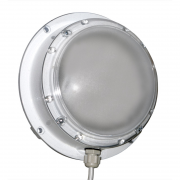 4Уличный напольный светодиодный светильник алюминий, черный/пластикГабаритные размеры: 191х46,5х42,5 смМощность: 3х3,7 Вт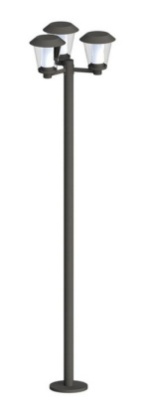 5Светильник светодиодный влагозащищенныйГабаритные размеры: 185х90 ммМощность: 6 Вт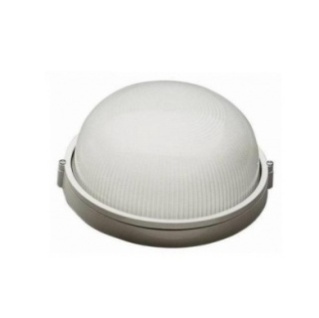 6Скамейка уличнаяМатериалы:Опоры: Cталь.Сиденье и спинка: Брус из хвойных пород древесиныФурнитура: ОцинкованнаяГабаритные размеры: 1460х555х745 мм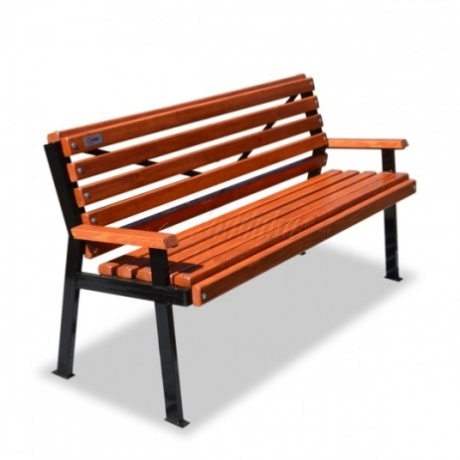 7Скамейка уличнаяМатериалы:Опоры: Cталь.Сиденье и спинка: Брус из хвойных пород древесиныФурнитура: ОцинкованнаяГабаритные размеры:до 180х77х46 см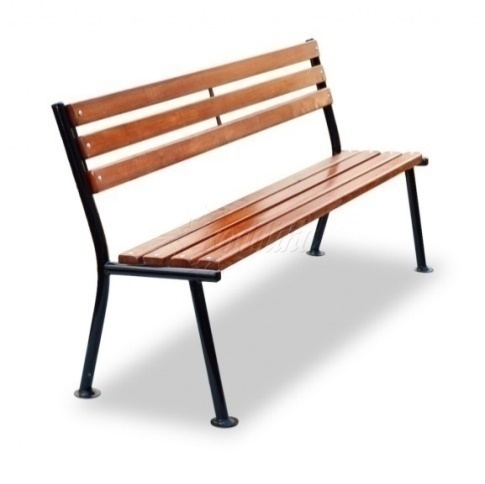 8Банкетка уличнаяОпоры: Cталь с коваными элементами.Сиденье: Брус из хвойных пород древесиныФурнитура: ОцинкованнаяГабаритные размеры:до 300х43х44 см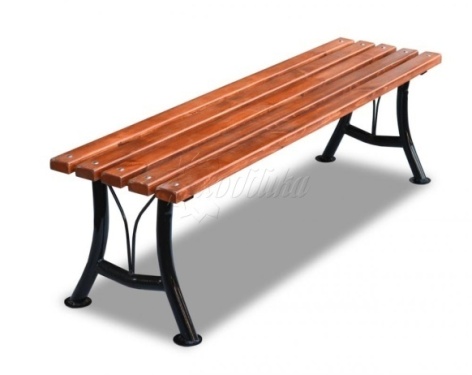 9Урна уличная металлическая на стойке 20л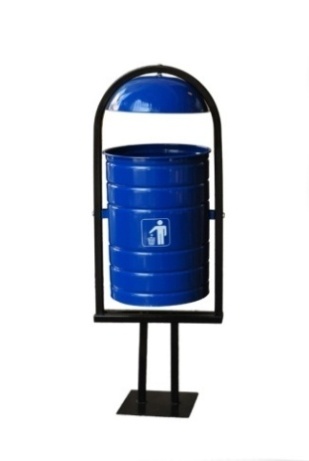 10Урна уличная металлическаяГабаритные размеры: 400х300х990 мм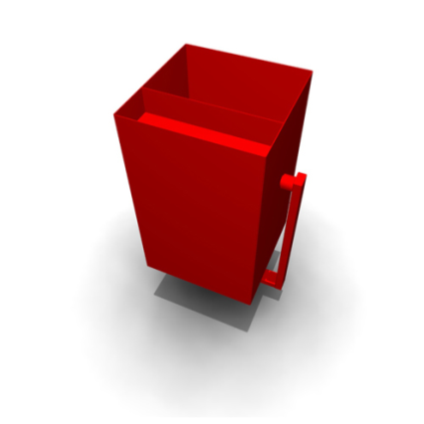 11Урна уличнаяматериал: металл, деревоГабаритные размеры: 420х420х665 мм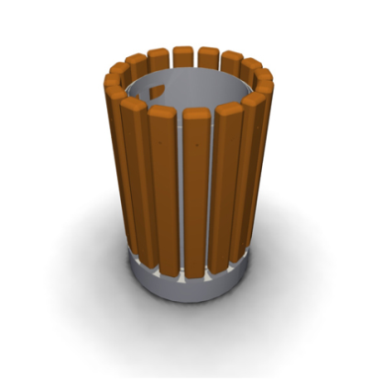 Дополнительный переченьДополнительный переченьДополнительный перечень12Качели на стойках с сиденьем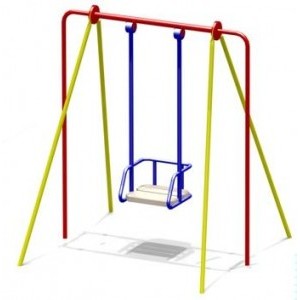 13Балансир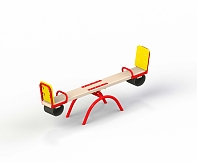 14Горка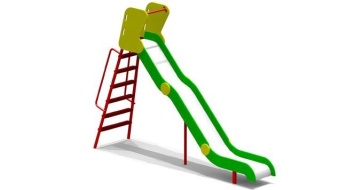 15Карусель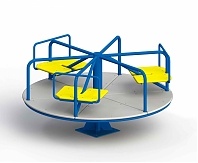 16Песочница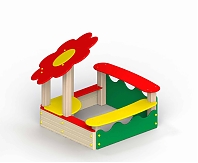 17Футбольные ворота с баскетбольным щитом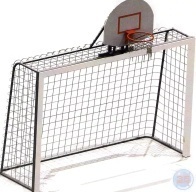 18Стойка баскетбольная с щитом и сеткой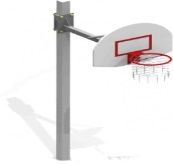 19Стенка-турник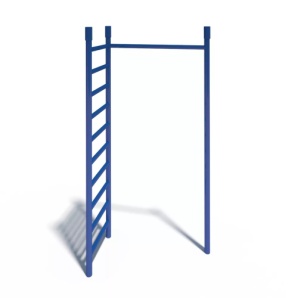 № п/п№ п/пНаименование работНаименование работКол-воЕд. изм.Ед. изм.Стоимость, руб.Стоимость, руб.Ремонт и устройство дворовых проездов (включая оснащение пандусами съездов с тротуаров и (или) из подъездов многоквартирных домов для маломобильных групп населения)Ремонт и устройство дворовых проездов (включая оснащение пандусами съездов с тротуаров и (или) из подъездов многоквартирных домов для маломобильных групп населения)Ремонт и устройство дворовых проездов (включая оснащение пандусами съездов с тротуаров и (или) из подъездов многоквартирных домов для маломобильных групп населения)Ремонт и устройство дворовых проездов (включая оснащение пандусами съездов с тротуаров и (или) из подъездов многоквартирных домов для маломобильных групп населения)Ремонт и устройство дворовых проездов (включая оснащение пандусами съездов с тротуаров и (или) из подъездов многоквартирных домов для маломобильных групп населения)Ремонт и устройство дворовых проездов (включая оснащение пандусами съездов с тротуаров и (или) из подъездов многоквартирных домов для маломобильных групп населения)Ремонт и устройство дворовых проездов (включая оснащение пандусами съездов с тротуаров и (или) из подъездов многоквартирных домов для маломобильных групп населения)Ремонт и устройство дворовых проездов (включая оснащение пандусами съездов с тротуаров и (или) из подъездов многоквартирных домов для маломобильных групп населения)Ремонт и устройство дворовых проездов (включая оснащение пандусами съездов с тротуаров и (или) из подъездов многоквартирных домов для маломобильных групп населения)11Ремонт асфальтобетонного покрытия Ремонт асфальтобетонного покрытия 1м2м2655,99655,9922Новое асфальтобетонное покрытие: (снятие старого покрытия, укладка нового покрытия толщиной 40 мм средняя цена)Новое асфальтобетонное покрытие: (снятие старого покрытия, укладка нового покрытия толщиной 40 мм средняя цена)1м2м2872,71872,7133Тротуарная плитка по существующему основаниюТротуарная плитка по существующему основанию1м2м2--44Тротуарная плитка (новое строительство)Тротуарная плитка (новое строительство)1м2м2--55Разборка старого бортового камня (с погрузкой экскаватором и перевозкой на расстоянии до 8 км)Разборка старого бортового камня (с погрузкой экскаватором и перевозкой на расстоянии до 8 км)1п.мп.м311,77311,7766Установка нового бортового камняУстановка нового бортового камня1п.мп.м1230,001230,00Обеспечение освещения дворовых территорий (приоритетным является применение энергосберегающих технологий)Обеспечение освещения дворовых территорий (приоритетным является применение энергосберегающих технологий)Обеспечение освещения дворовых территорий (приоритетным является применение энергосберегающих технологий)Обеспечение освещения дворовых территорий (приоритетным является применение энергосберегающих технологий)Обеспечение освещения дворовых территорий (приоритетным является применение энергосберегающих технологий)Обеспечение освещения дворовых территорий (приоритетным является применение энергосберегающих технологий)Обеспечение освещения дворовых территорий (приоритетным является применение энергосберегающих технологий)Обеспечение освещения дворовых территорий (приоритетным является применение энергосберегающих технологий)Обеспечение освещения дворовых территорий (приоритетным является применение энергосберегающих технологий)77Установка уличного светильникаУстановка уличного светильника1штшт1981,721981,7288Светильник ЭСТ -60Светильник ЭСТ -601штшт3816,003816,0099Фотореле ФР 600/220Фотореле ФР 600/2201штшт280,00280,001010Уличный светодиодный светильник 60Вт серии "ЭСТ" с боковой подсветкойУличный светодиодный светильник 60Вт серии "ЭСТ" с боковой подсветкой1штшт5500,005500,001111Фотореле ФРФотореле ФР1штшт320,00320,00Установка скамеек, урнУстановка скамеек, урнУстановка скамеек, урнУстановка скамеек, урнУстановка скамеек, урнУстановка скамеек, урнУстановка скамеек, урнУстановка скамеек, урнУстановка скамеек, урн1212Стоимость установки бульварной скамейки Стоимость установки бульварной скамейки 1штшт2360,902360,901313Скамья  бульварная со спинкой  уличная БС-4Скамья  бульварная со спинкой  уличная БС-41штшт7236,747236,741414Скамья бульварная без спинки  уличная БС-1Скамья бульварная без спинки  уличная БС-11штшт5689,405689,401515Стоимость установки металлической  урныСтоимость установки металлической  урны1штшт1067,041067,041616Урна уличная металлическая опрокидывающаяУрна уличная металлическая опрокидывающая1штшт4260,554260,55Нормативная стоимость* (единичные расценки) работ по благоустройству дворовых территорий, входящих в состав дополнительного перечня работНормативная стоимость* (единичные расценки) работ по благоустройству дворовых территорий, входящих в состав дополнительного перечня работНормативная стоимость* (единичные расценки) работ по благоустройству дворовых территорий, входящих в состав дополнительного перечня работНормативная стоимость* (единичные расценки) работ по благоустройству дворовых территорий, входящих в состав дополнительного перечня работНормативная стоимость* (единичные расценки) работ по благоустройству дворовых территорий, входящих в состав дополнительного перечня работНормативная стоимость* (единичные расценки) работ по благоустройству дворовых территорий, входящих в состав дополнительного перечня работНормативная стоимость* (единичные расценки) работ по благоустройству дворовых территорий, входящих в состав дополнительного перечня работНормативная стоимость* (единичные расценки) работ по благоустройству дворовых территорий, входящих в состав дополнительного перечня работНормативная стоимость* (единичные расценки) работ по благоустройству дворовых территорий, входящих в состав дополнительного перечня работОборудование детских и (или) спортивных площадокОборудование детских и (или) спортивных площадокОборудование детских и (или) спортивных площадокОборудование детских и (или) спортивных площадокОборудование детских и (или) спортивных площадокОборудование детских и (или) спортивных площадокОборудование детских и (или) спортивных площадокОборудование детских и (или) спортивных площадокОборудование детских и (или) спортивных площадок17Стоимость установки ДИК - 22Стоимость установки ДИК - 22Стоимость установки ДИК - 221штштшт40910,7518Детский игровой комплекс ДИК-22Детский игровой комплекс ДИК-22Детский игровой комплекс ДИК-221штштшт158750,001919Стоимость установки ДИК - 24Стоимость установки ДИК - 241штшт9610,339610,332020Детский игровой комплекс ДИК-24Детский игровой комплекс ДИК-241штшт107530,00107530,001919Стоимость установки качели - балансира КБ-01 Стоимость установки качели - балансира КБ-01 1штшт4245,374245,372020Качели- балансир КБ-01Качели- балансир КБ-011штшт9000,009000,002121Стоимость установки карусели с рулем  Стоимость установки карусели с рулем  1штшт5807,615807,612222Карусель (с рулем) четырехместнаяКарусель (с рулем) четырехместная1штшт28500,0028500,00  23   23 Стоимость  установки домика - беседки«Шахматы»Стоимость  установки домика - беседки«Шахматы»1штшт7295,777295,772424Домик – беседка «Шахматы»Домик – беседка «Шахматы»1штшт35200,0035200,00Озеленение дворовых территорий (с высадкой шумо- и пылезащитных видов зеленых насажденийОзеленение дворовых территорий (с высадкой шумо- и пылезащитных видов зеленых насажденийОзеленение дворовых территорий (с высадкой шумо- и пылезащитных видов зеленых насажденийОзеленение дворовых территорий (с высадкой шумо- и пылезащитных видов зеленых насажденийОзеленение дворовых территорий (с высадкой шумо- и пылезащитных видов зеленых насажденийОзеленение дворовых территорий (с высадкой шумо- и пылезащитных видов зеленых насажденийОзеленение дворовых территорий (с высадкой шумо- и пылезащитных видов зеленых насажденийОзеленение дворовых территорий (с высадкой шумо- и пылезащитных видов зеленых насажденийОзеленение дворовых территорий (с высадкой шумо- и пылезащитных видов зеленых насаждений25Подготовка стандартных посадочных мест для деревьев-саженцев с оголенной корневой системой вручную Подготовка стандартных посадочных мест для деревьев-саженцев с оголенной корневой системой вручную     1    1    1штшт         1650,8526Туя колоновидная (Н=2,0м.)Туя колоновидная (Н=2,0м.)    1    1    1штшт         2957,32